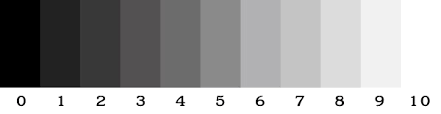 Value scale checkerUse graphite pencil to evenly shade each box like the value scale above. Student name: ____________________________________________Value scale checkerUse graphite pencil to evenly shade each box like the value scale above. Student name: ____________________________________________01234567890123456789